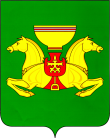 Об утверждении перечня специальностейдля предоставления в собственность граждан земельных участков, находящихся в государственной и муниципальной собственности муниципального образования Аскизский район	В соответствии со ст. 28 Земельного кодекса Российской Федерации от 25.10.2001 N 136-ФЗ, ст. 2(1) Закона Республики Хакасия от 05.05.2003 N 25 "О бесплатном предоставлении в собственность граждан земельных участков, находящихся в государственной и муниципальной собственности", с постановлением Правительства Республики Хакасия от 15.07.2013 № 404 «О порядке согласования органами местного самоуправления городских округов и муниципальных районов Республики Хакасия перечня специальностей для предоставления в собственность граждан земельных участков, находящихся в государственной и муниципальной собственности, и перечне документов, подтверждающих наличие этих специальностей», постановлением администрации Аскизского района от 18.02.2013г. № 231-п «Об утверждении Положения о порядке предоставления земельных участков на территории Аскизского района отдельным категориям граждан», руководствуясь ст. ст. 35, 40 Устава муниципального образования Аскизский район от 20.12.2005, постановляю:1. Утвердить прилагаемый Перечень специальностей для предоставления в собственность граждан земельных участков, находящихся в государственной и муниципальной собственности муниципального образования Аскизский район.2. Опубликовать настоящее постановление в газете "Аскизский труженик" и на официальном сайте Администрации Аскизского района: www.askiz.org.3. Настоящее Постановление вступает в силу со дня его официального опубликования.Глава администрации                                                                           М.А.ПобызаковПЕРЕЧЕНЬспециальностей для предоставления в собственность граждан земельных участков, находящихся в государственной и муниципальной собственности муниципального образования Аскизский районРОССИЙСКАЯ ФЕДЕРАЦИЯАДМИНИСТРАЦИЯ АСКИЗСКОГО РАЙОНАРЕСПУБЛИКИ ХАКАСИЯРОССИЙСКАЯ ФЕДЕРАЦИЯАДМИНИСТРАЦИЯ АСКИЗСКОГО РАЙОНАРЕСПУБЛИКИ ХАКАСИЯРОССИЯ ФЕДЕРАЦИЯЗЫХАКАС РЕСПУБЛИКАЗЫНЫНАСХЫС АЙМАFЫНЫН УСТАF-ПАСТААРОССИЯ ФЕДЕРАЦИЯЗЫХАКАС РЕСПУБЛИКАЗЫНЫНАСХЫС АЙМАFЫНЫН УСТАF-ПАСТААПОСТАНОВЛЕНИЕПОСТАНОВЛЕНИЕПОСТАНОВЛЕНИЕот 05.09.2013с. Аскизс. Аскизс. Аскиз                          № 1232-пУтвержден постановлением администрации Аскизского района Республики Хакасияот                               №КодНаправление подготовкиКвалификацияКвалификацияКодНаправление подготовкиКодНаименование060101Лечебное дело65Врач060114Медицинская кибернетика65врач-кибернетик060102Акушерское дело51Акушерка060103Педиатрия65Врач060109Сестринское дело51Медицинская сестра060109Сестринское дело52Медицинская сестра с углубленной подготовкой050201Математика65Учитель математики050203Физика65Учитель физики050502Технология и предпринимательство65Учитель технологии и предпринимательства200503Стандартизация и сертификация65Инженер050709Преподавание в начальных классах52Учитель начальных классов (в соответствии с программой дополнительной подготовки)050202Информатика65Учитель информатики050301Русский язык и литература65Учитель русского языка и литературы050302Родной язык и литература65Учитель родного языка и литературы050704Дошкольное образование52Воспитатель детей дошкольного возраста (в соответствии с программой дополнительной подготовки)050706Педагогика и психология65педагог-психолог050711Социальная педагогика65Социальный педагог050720Физическая культура51Педагог по физической культуре и спорту050103География65Учитель географии050104Безопасность жизнедеятель-ности 65Учитель безопасности жизнедеятельности 110201Агрономия51Агроном110501Ветеринарно-санитарная экспертиза65Ветеринарно-санитарный врач110401Зоотехния51Зоотехник080114Земельно-имущественные отношения51Экономист120301Землеустройство65Инженер120302Земельный кадастр65Инженер270103Строительство и эксплуатация зданий и сооружений51Техник080504Государственное и муниципальное управление65Менеджер080505Управление персоналом65Менеджер230102Автоматизированные системы обработки информации и управления65Инженер230106Техническое обслуживание средств вычислительной  техники и компьютерных систем 51Техник050102Биология65Учитель биологии050202Информатика65Учитель информатики030501Юриспруденция65Юрист080502Экономика и управление на предприятии (по отраслям)65экономист-менеджер080501Менеджмент (по отраслям)51менеджер080107Налоги и налогообложение65Специалист по налогообложению071301Народное художественное творчество65Художественный руководитель студии декоративно-прикладного творчества, преподаватель080109Бухгалтерский учет, анализ и аудит65экономист080105Финансы и кредит65экономист190601Автомобили и автомобильное хозяйство65Инженер190205Подъемно-транспортные, строительные, дорожные машины и оборудование65Инженер40Сельское хозяйство400300 4Хозяйка усадьбы40Сельское хозяйство400302 4Мастер машинного доения40Сельское хозяйство400400 4мастер сельскохозяйственного производства (фермер)40Сельское хозяйство400401 4Тракторист-машинист широкого профиля